           Edukační seminář FN Brno Ošetřovatelská péče o pacienta se zavedeným PICC katétremFN Brno, Interní hematologická a onkologická klinika pořádá edukační seminář určený pro lékaře, sestry a zdravotnické záchranáře, kteří se ve své praxi setkávají s pacienty s PICC katétry. Přijeďte se o této problematice dozvědět více, abychom společně zajistili efektivní a komfortní žilní přístup pro pacienty. Seminář v roce 2021 bude rozšířen o novinky v ošetřovatelské péči. V rámci výuky se budeme snažit zařadit vhodné pacienty, aby přítomní mohli sledovat zavedení PICC přímo na našem pracovišti. 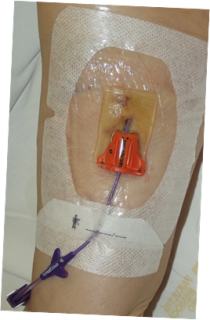 Termíny pro rok 2021:	7. 10. 2021	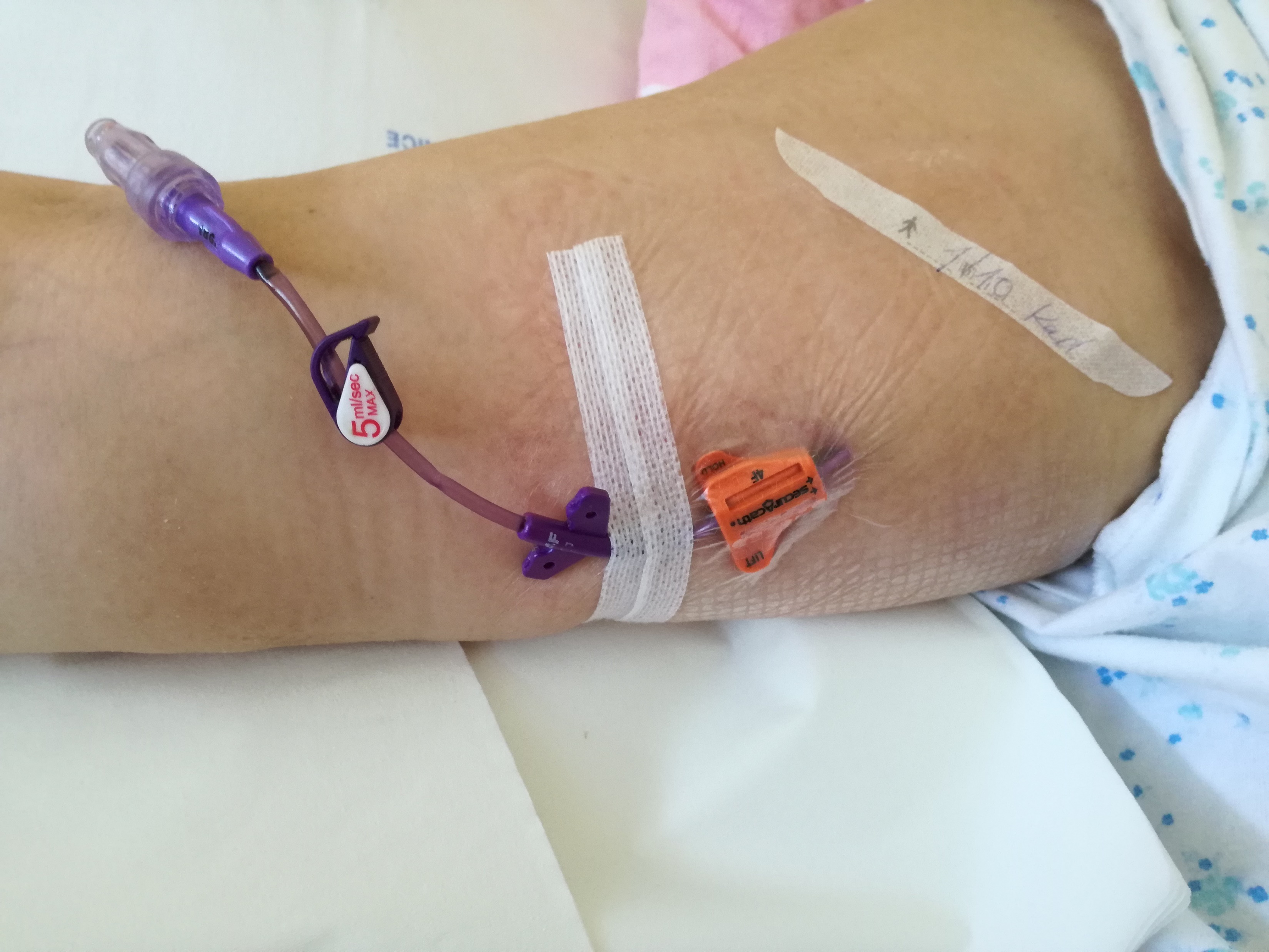 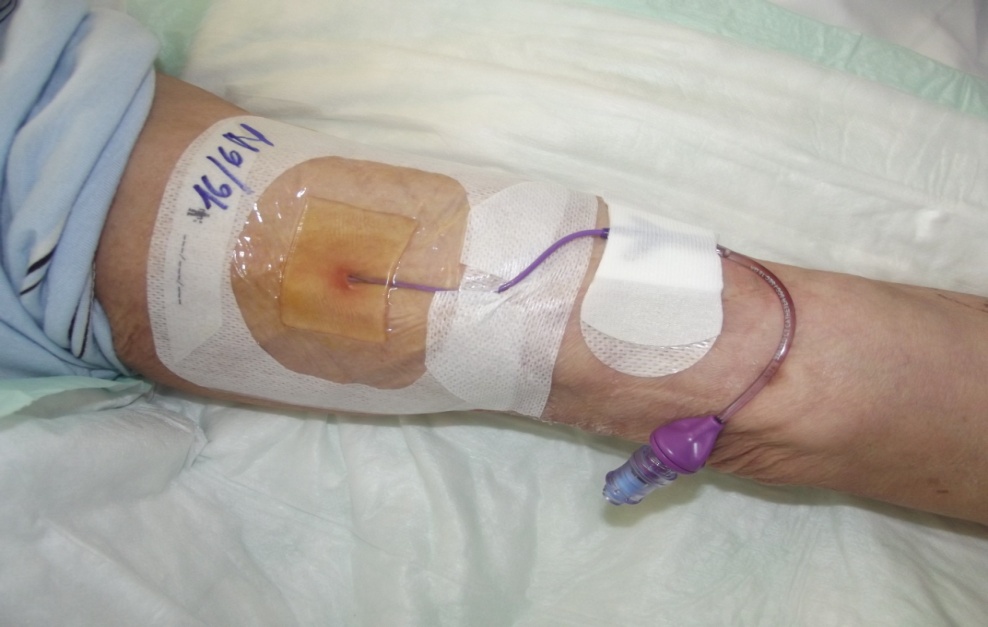 Délka semináře					od 10,00 do 15,00 hodPočet účastníků:	20						Místo konáníFN Brno, pavilon L, II. poschodí, Modrý salonekPředpokládaná cena 700,- Kč – cena je osvobozena od DPHCílem semináře je: předat zdravotnickým pracovníkům potřebné znalostmi a zkušenosti k výkonu ošetřovatelské péče o PICC katétrypraktický nácvik ošetřovatelské péče na modelu Přihlášku zasílejte na e-mail:  kupcikova.ludmila@fnbrno.czPo obdržení přihlášky bude každý informován o zařazení do semináře.